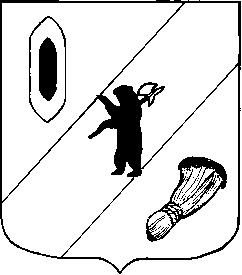                   АДМИНИСТРАЦИЯ ГАВРИЛОВ-ЯМСКОГО                                                 МУНИЦИПАЛЬНОГО РАЙОНАПОСТАНОВЛЕНИЕ12.10.2015   № 1141Об утверждении Правил принятия решения о предоставлении бюджетных инвестиций юридическим лицам, не являющимся муниципальными учреждениями или муниципальными унитарными предприятиями, в объекты капитального строительства за счёт средств бюджета Гаврилов-Ямского муниципального районаВ соответствии со статьёй 80 Бюджетного кодекса РФ, руководствуясь статьёй 26 Устава Гаврилов-Ямского муниципального района,АДМИНИСТРАЦИЯ МУНИЦИПАЛЬНОГО РАЙОНА ПОСТАНОВЛЯЕТ:Утвердить Правила принятия решения о предоставлении бюджетных инвестиций юридическим лицам, не являющимся муниципальными учреждениями или муниципальными унитарными предприятиями, в объекты капитального строительства за счёт средств бюджета Гаврилов-Ямского муниципального (Приложение 1).Контроль за исполнением постановления возложить на заместителя Главы Администрации муниципального района Таганова В.Н.Постановление разместить на официальном сайте Администрации муниципального района в сети Интернет.Постановление вступает в силу с момента подписания.И.о. Главы Администрациимуниципального района –первый заместительГлавы Администрациимуниципального района						А.А.ЗабаевПриложение  1                                                                                                                                      к постановлению Администрации                                                                                           муниципального района                                                                                                                                от 12.10.2015  № 1141Правила принятия решения о предоставлении бюджетных инвестиций юридическим лицам, не являющимся муниципальными учреждениями или муниципальными унитарными предприятиями, в объекты капитального строительства за счёт средств бюджета Гаврилов-Ямского муниципального района  I. Основные положения1.1. Настоящий Порядок устанавливает правила принятия решения о предоставлении бюджетных инвестиций юридическим лицам, не являющимся муниципальными учреждениями и муниципальными унитарными предприятиями (далее - юридическое лицо), в объекты капитального строительства (реконструкции) и (или) на приобретение объектов недвижимого имущества за счет средств бюджета Гаврилов-Ямского муниципального района (далее – бюджет района) на реализацию инвестиционных проектов по строительству (реконструкции) объектов капитального строительства и (или) приобретение объектов недвижимого имущества (далее соответственно - бюджетные инвестиции, решение).1.2. Инициатором подготовки проекта решения может выступать являющееся главным распорядителем средств бюджета района отраслевое (функциональное) структурное подразделение Администрации муниципального района (далее – главный распорядитель), ответственное за реализацию мероприятия муниципальной программы, предусматривающего строительство (реконструкцию) объекта капитального строительства и (или) приобретение объекта недвижимого имущества.1.3. Отбор объектов капитального строительства и объектов недвижимого имущества, на реализацию инвестиционных проектов по строительству (реконструкции) и (или) приобретению которых необходимо осуществлять бюджетные инвестиции, производится Комиссией по бюджетным проектировкам Гаврилов-Ямского муниципального района, утверждаемой постановлением Администрации муниципального района, с учетом:а) приоритетов и целей развития района, исходя из прогнозов и программ социально-экономического развития района, муниципальных программ района, а также документов территориального планирования района;б) поручений и указаний Главы Администрации муниципального района;в) оценки эффективности использования средств бюджета района, направляемых на капитальные вложения;г) оценки влияния создания объекта капитального строительства на комплексное развитие территории района;д) оценки влияния создания объекта капитального строительства и (или) приобретения объекта недвижимого имущества на конкурентную среду в сфере деятельности юридического лица.1.4. Предоставление бюджетных инвестиций осуществляется при условии, что эти инвестиции не могут быть направлены юридическим лицом на финансовое обеспечение следующих работ:а) разработка проектной документации на объекты капитального строительства и проведение инженерных изысканий, выполняемых для подготовки такой проектной документации;б) приобретение земельных участков под строительство;в) проведение технологического и ценового аудита инвестиционных проектов по строительству (реконструкции) объектов капитального строительства в установленных законодательством Российской Федерации случаях;г) проведение государственной экспертизы проектной документации и результатов инженерных изысканий, выполняемых для подготовки такой проектной документации;д) проведение проверки достоверности определения сметной стоимости объектов капитального строительства, строительство (реконструкция, в том числе с элементами реставрации, техническое перевооружение) которых финансируется с привлечением средств бюджета района.II. Подготовка проекта решения2.1. Главный распорядитель подготавливает проект решения и, в случае если главный распорядитель не является одновременно субъектом бюджетного планирования, согласовывает этот проект с субъектом бюджетного планирования, в ведении которого он находится.Главный распорядитель согласовывает проект решения, предусматривающий предоставление бюджетных инвестиций в рамках муниципальной программы района, с ее ответственным исполнителем, в случае если главный распорядитель не является одновременно ее ответственным исполнителем.2.2. Проект решения подготавливается в форме проекта постановления Администрации муниципального района, в который включается объект капитального строительства и (или) объект недвижимого имущества, в отношении которых инвестиционный проект соответствует качественным и количественным критериям и предельному (минимальному) значению интегральной оценки эффективности использования средств бюджета района, направляемых на капитальные вложения, проведенной главным распорядителем, а также документам территориального планирования района, в случае если объект капитального строительства и (или) объект недвижимого имущества являются объектами муниципального значения, подлежащими отображению в этих документах.В проект решения может быть включено несколько объектов капитального строительства и (или) объектов недвижимого имущества одного юридического лица, относящихся к одному мероприятию муниципальной программы района или одной сфере деятельности главного распорядителя.2.3. Проект решения содержит в отношении каждого объекта капитального строительства и (или) объекта недвижимого имущества:а) наименование объекта капитального строительства согласно проектной документации (согласно паспорту инвестиционного проекта в отношении объекта капитального строительства в случае отсутствия утвержденной в установленном законодательством Российской Федерации порядке проектной документации на дату подготовки проекта решения) и (или) наименование объекта недвижимого имущества согласно паспорту инвестиционного проекта;б) направление инвестирования (строительство, реконструкция объекта капитального строительства и (или) приобретение объекта недвижимости);в) определение главного распорядителя;г) мощность (прирост мощности) объекта капитального строительства, подлежащая вводу в эксплуатацию, мощность объекта недвижимого имущества;д) срок ввода в эксплуатацию объекта капитального строительства и (или) приобретения объекта недвижимости;е) сметная стоимость объекта капитального строительства (при наличии утвержденной проектной документации) или предполагаемая (предельная) стоимость объекта капитального строительства и (или) стоимость приобретения объекта недвижимого имущества согласно паспорту инвестиционного проекта, а также распределение указанных стоимостей по годам реализации инвестиционного проекта (в ценах соответствующих лет реализации инвестиционного проекта);ж) общий (предельный) объем бюджетных инвестиций, предоставляемых на реализацию инвестиционного проекта, а также его распределение по годам реализации инвестиционного проекта (в ценах соответствующих лет реализации инвестиционного проекта);з) общий объем собственных и (или) заемных средств юридического лица, направляемых на реализацию инвестиционного проекта, а также распределение этих средств по годам реализации инвестиционного проекта (в ценах соответствующих лет реализации инвестиционного проекта).2.4. Общий (предельный) объем бюджетных инвестиций, предоставляемых на реализацию инвестиционного проекта, не может быть установлен выше 90 процентов и ниже 5 процентов сметной стоимости объекта капитального строительства (при наличии утвержденной проектной документации) или предполагаемой (предельной) стоимости объекта капитального строительства и (или) стоимости приобретения объекта недвижимого имущества согласно паспорту инвестиционного проекта (в ценах соответствующих лет реализации инвестиционного проекта).В случае реализации инвестиционного проекта в рамках мероприятия муниципальной программы района общий (предельный) объем бюджетных инвестиций, предоставляемых на реализацию такого инвестиционного проекта, не должен превышать объем бюджетных ассигнований на реализацию соответствующего мероприятия этой муниципальной программы.2.5. Главный распорядитель направляет согласованный в установленном порядке с субъектом бюджетного планирования (в случае если главный распорядитель не является одновременно субъектом бюджетного планирования) и ответственным исполнителем муниципальной программы проект решения (в отношении объектов капитального строительства) с пояснительной запиской и финансово-экономическим обоснованием в отдел экономики, предпринимательской деятельности и инвестиций Администрации муниципального района (далее – отдел экономики) и Управление финансов администрации муниципального района (далее – Управление финансов) на согласование 2.6. Одновременно с проектом решения в отдел экономики по каждому объекту капитального строительства также направляются документы, материалы и исходные данные, необходимые для расчета интегральной оценки, и результаты такой интегральной оценки в соответствии с Порядком оценки эффективности бюджетных инвестиций, утверждённых постановлением Администрации Гаврилов-Ямского муниципального района. Кроме того, представляются следующие документы:а) копии годовой бухгалтерской (финансовой) отчетности юридического лица, состоящей из бухгалтерского баланса, отчета о финансовых результатах, отчета о целевом использовании средств и приложений к ним, за последние 2 года;б) решение общего собрания акционеров юридического лица о выплате дивидендов по акциям всех категорий (типов) за последние 2 года;в) решение уполномоченного органа юридического лица о финансировании объекта капитального строительства и (или) объекта недвижимого имущества в объеме, предусмотренном в подпункте "з" пункта 2.3 настоящих Правил.2.7. Обязательным условием согласования проекта решения отделом  экономики является его положительное заключение об эффективности использования средств бюджета района, направляемых на капитальные вложения, в отношении объекта капитального строительства и (или) объекта недвижимого имущества, включенных в проект решения.2.8. После согласования проекта решения в соответствии с пунктом 2.5 настоящих Правил субъект бюджетного планирования вносит в установленном порядке в Администрацию района проект нормативного правового акта на согласование и утверждение. 2.9.  Принятые до утверждения документов территориального планирования района решения в отношении объектов капитального строительства муниципального значения, подлежащих отображению в документах территориального планирования района, но не предусмотренных указанными документами, должны быть приведены в соответствие с этими документами в течение двух месяцев со дня утверждения таких документов территориального планирования.2.10. Внесение изменений в постановление осуществляется в порядке, установленном настоящими Правилами.III. Подготовка проекта договора3.1. Главным распорядителем подготавливается проект договора между Администрацией муниципального района, главным распорядителем и юридическим лицом об участии района в собственности субъекта инвестиций, который должен содержать следующие положения:а) цель предоставления бюджетных инвестиций, включая в отношении каждого объекта капитального строительства и (или) объекта недвижимого имущества его наименование, мощность, сроки строительства (реконструкции, в том числе с элементами реставрации, технического перевооружения) и (или) приобретения, сметную стоимость (предполагаемую (предельную) стоимость) и (или) стоимость приобретения, а также общий объем капитальных вложений за счет всех источников финансового обеспечения, в том числе объем предоставляемых бюджетных инвестиций;б) условия предоставления бюджетных инвестиций, в том числе обязательство юридического лица вложить в реализацию инвестиционного проекта по строительству (реконструкции, в том числе с элементами реставрации, техническому перевооружению) объекта капитального строительства и (или) приобретению объекта недвижимого имущества инвестиции в объеме, указанном в подпункте "и" пункта 2.3 настоящего Порядка и предусмотренном в постановлении;в) порядок и сроки представления отчетности об использовании бюджетных инвестиций по формам, установленным главным распорядителем;г) право главного распорядителя и уполномоченных органов муниципального финансового контроля на проведение проверок соблюдения юридическим лицом условий предоставления бюджетных инвестиций;д) условие об определении юридическим лицом поставщика (подрядчика, исполнителя) и об исполнении гражданско-правовых договоров, заключенных им в целях реализации инвестиционного проекта по строительству (реконструкции, в том числе с элементами реставрации, техническому перевооружению) объектов капитального строительства и (или) приобретению объектов недвижимого имущества в соответствии с законодательством Российской Федерации по осуществлению закупок товаров, работ, услуг для обеспечения государственных и муниципальных нужд;е) обязанность юридического лица разработать проектную документацию и провести инженерные изыскания, выполняемые для подготовки такой проектной документации, а также провести государственную экспертизу проектной документации и результатов инженерных изысканий (если проведение такой экспертизы в соответствии с законодательством Российской Федерации является обязательным) без использования на эти цели бюджетных инвестиций;ж) обязанность юридического лица провести проверку достоверности определения сметной стоимости объектов капитального строительства, строительство (реконструкция, в том числе с элементами реставрации, техническое перевооружение) которых финансируется с привлечением средств бюджета района;з) порядок перечисления бюджетных средств;и) ответственность юридического лица за неисполнение или ненадлежащее исполнение обязательств по договору.3.2. Договор между Администрацией муниципального района и юридическим лицом об участии муниципального района в собственности субъекта инвестиций оформляется в течение трёх месяцев после вступления в силу решения о бюджете.3.3. Отсутствие оформленных в установленном порядке договоров служит основанием для непредставления бюджетных инвестиций.